IEEE P802.11
Wireless LANsDiscussion:Related paragraph in 11be Draft 2.0The Block Ack Bitmap subfield of the BA Information field of the Compressed BlockAck frame is used to indicate the received status of up to —64 MSDUs and/or A-MSDUs for a non-HE STA;—256 MSDUs and/or A-MSDUs for a HE STA (see 26.4.3 (Negotiation of block ack bitmap lengths));—1024 MSDUs and/or A-MSDUs for an EHT STA (see 35.3.8 (Block ack procedures in Multi-link operation)).Discussion:Related Table in 11be Draft 2.0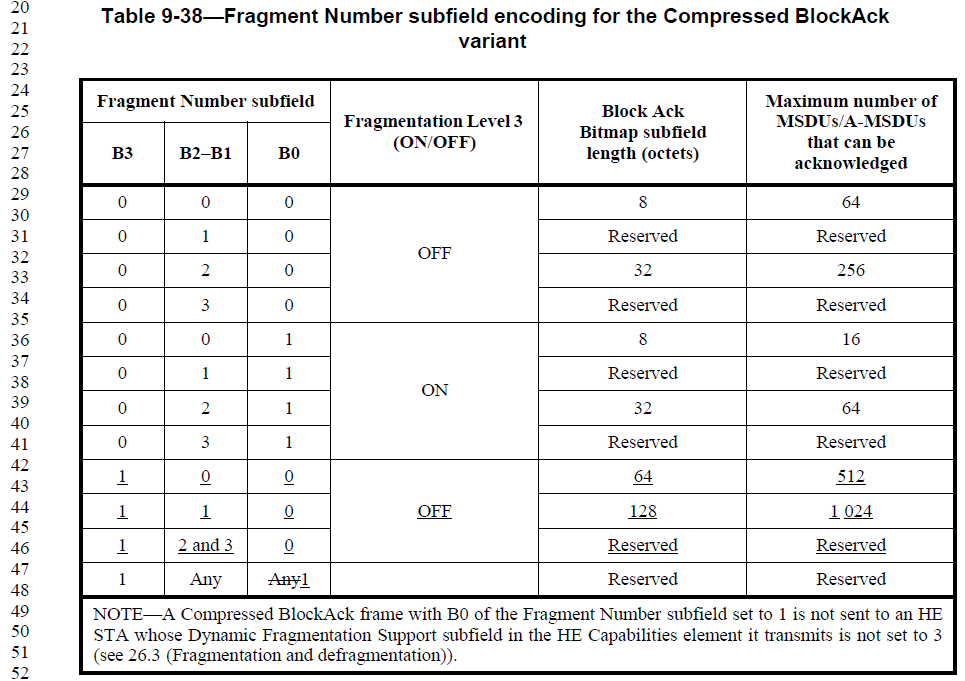 CR for 9.3.1.8CR for 9.3.1.8CR for 9.3.1.8CR for 9.3.1.8CR for 9.3.1.8Date:  2022-07-11Date:  2022-07-11Date:  2022-07-11Date:  2022-07-11Date:  2022-07-11Author(s):Author(s):Author(s):Author(s):Author(s):NameAffiliationAddressPhoneemailYunbo LiHuaweiliyunbo@huawei.comMing GanYuchen GuoGuogang HuangYousi LinZhenguo DuStephen McCannEdward AuCIDCommenterClause P.LCommentProposed ChangeResolution12047Massinissa Lalam9.3.1.8.7135.49"the BA Information
field of the Multi-STA BlockAck frame contains an 64-octet, or 1" should read "the BA Information
field of the Multi-STA BlockAck frame contains a 64-octet,"Replace "an" with "a"Accepted.12826Laurent Cariou9.3.1.8134.01With MLO, especially in the NSTR case, there can be cross-link interference that impacts the reception of all or a portion of a PPDU. The packet losses are, in this case, due to the in-device interference, and not to the channel conditions. It would be important in this situation to not be double-punished by having also the rate selection adgorithm selecting a lower MCS for upcoming PPDUs (while the interference will likely not be present at that time). An easy remedy would be to use one or some reserved bits in the BlockAck frame in order to indicate that the packet failures in the eliciting PPDU were due to an in-device interference (cross link interference) or not. Note that this obviously could be helpful for other types of interference.define a new field in the BlockAck frame to indicate whether the eliciting PPDU suffered from in-device interference or notRejected.The comment is rejected due to below reasons:Not a typical case. Both the AP MLD and the non-AP MLD shoud avoid the simultaneous TX an RX on a NSTR link pair. Even it happens in some cases, AP MLD side can get this information through reveiving PPDU on another link, so signaling on this link is not needed;Cannot cover all cases: If all MPDUs in a PPDU are failed due to cross-link interference, receving STA non-AP STA can not provide the feedback. If some MPDUs failed due to the cross-link interference, while some other MPDUs failed due to OBSS interference or other reason, the new indication in the BA can not provide enough information.12956Chunyu Hu9.3.1.8.2135.17Missing a bullet for 512 MSDUs case.Insert the "512 MSDUs and/or A-MSDUs for an EHT STA ..." before the bullet "1024 MSDUs ..."RejectedPlease note the words “up to” in the sentence. For EHT STA, the largest number of MSDUs and /or A-MSDUs that could be aggregated is 1024. The value 512 has already been included.13548Jian Yu9.3.1.8.2134.46Change and to orAs in commentAccepted.